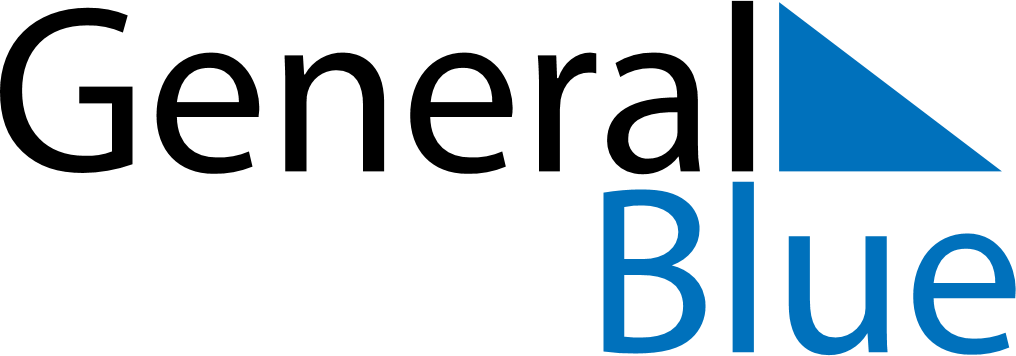 June 2019June 2019June 2019MadagascarMadagascarSundayMondayTuesdayWednesdayThursdayFridaySaturday12345678End of Ramadan (Eid al-Fitr)9101112131415Whit Monday1617181920212223242526272829Independence Day30